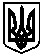 УКРАЇНАМЕНСЬКА МІСЬКА РАДАМенського району Чернігівської областіРОЗПОРЯДЖЕННЯВід 25 лютого 2020 року                       № 55Про внесення змін до спеціального фонду бюджету Менської міської об’єднаної територіальної  громади на 2020 рікВідповідно до положень Бюджетного кодексу України, ст. 26 Закону України «Про місцеве самоврядування в Україні», рішення № 700 «Про бюджет Менської міської об’єднаної територіальної громади на 2020 рік» від 26.12.2019 року: Для забезпечення безперебійного водопостачання по м. Мена, для придбання частотних перетворювачів відповідно до Програми «Питна вода Менської міської об’єднаної територіальної громади на 2020-2022 роки», внести зміни до помісячного плану асигнувань спеціального фонду Менської міської ради по заходах пов’язаних з поліпшенням питної води, а саме збільшити кошторисні призначення в лютому місяці в сумі 68000,00 грн., а зменшити кошторисні призначення в жовтні місяці в сумі 68000,00 грн.( КПКВК 0116040 КЕКВ 3110)З метою недопущення кредиторської заборгованості, для оплати послуг складання проектів землеустрою щодо відведення  земельних ділянок, внести зміни до помісячного плану асигнувань спеціального фонду Менської міської ради по заходах із землеустрою, а саме: збільшити кошторисні призначення в лютому місяці в сумі 500 000,00 грн., а зменшити кошторисні призначення в квітні місяці в сумі 170 000,00 грн., в травні місяці в сумі 93 000,00 грн., в червні місяці в сумі 90 000,00 грн., в липні місяці в сумі 120 000,00 грн., в серпні місяці в сумі 27 000,00 грн..( КПКВК 0117130 КЕКВ 2281)З метою   недопущення   кредиторської    заборгованості, для оплати послуг по  розробці  містобудівної    документації,  внести  зміни до помісячного  плану асигнувань спеціального фонду  Менської  міської ради  по  розробленню схем планування та забудови територій (містобудівної документації), а саме збільшити  кошторисні  призначення  в лютому в сумі 53800,00 грн.,  а зменшити  кошторисні  призначення  в квітні  місяці  на  ту ж  саму  суму.(КПКВК 0117350 КЕКВ 2281)Контроль за виконанням розпорядження покласти на начальника фінансового управління В.В. КостенкаМіський голова	Г.А. Примаков